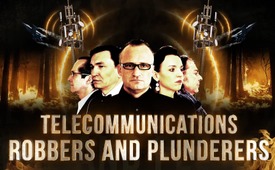 Telecommunications robbers and plunderers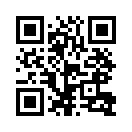 Trawler destroys the whole seabed: Robbers know no mercy. 
Rain forest is clear cut, burnt down: Robbers know no borders. 
whole oil fields are ablaze:  Robbers don't know any empathy towards fellow human beings - unless they are useful to them for increasing their sales markets.Trawler destroys the whole seabed: Robbers know no mercy. 
Rain forest is clear cut, burnt down: Robbers know no borders. 
whole oil fields are ablaze:  Robbers don't know any empathy towards fellow human beings - unless they are useful to them for increasing their sales markets. Robbers of any kind simply unscrupulously pass on their immeasurably high collateral damage to the world community. 

But as long as they can pack their own freighters full of fish, the destruction of the sea flora leaves them unmoved.
As long as only their money directs motives and they can steal whole estates to establish their industry, the destruction of the earth flora leaves them unmoved. 
As long as their robbery oil brings trillions of profits only to them, the destruction of the entire environment leaves them unmoved.

And in the same robber-plunderer mentality, many telecommunications companies have long been on the move with their lobbyists. They roam the whole world, rich and poor alike, unscrupulously thundering their destructive mobile networks over the entire human flora. They visit all companies, industries, schools, shops, hotels and households - everywhere they smell the big business. For a long time, they have been firing mercilessly at the human flora with their radio beam technology - and although millions of injured people are already screaming loudly among these tormentors - all their cries leave the latter unmoved. Instead, driven by their predator mentality, they even want to install a 5G beam antenna on every single house - over 800,000 are to be in Germany alone - what a giant coup. They know exactly that they give with their jet devices whole peoples the bare death. But as long as they can maximize their private profits into the trillion zone, any collateral damage leaves them completely unmoved. They therefore do not differ in any way from the predators of our oceans, our rainforests, oil fields, etc.

Because this world must not perish under the violence of some unscrupulous robbers: Stop 5G technology! Stop any destructive radio beam or other technology that the human flora leaves behind as collateral damage.

Many reliable studies by renowned scientists have irrevocably proven that mobile radio technologies, WLAN - above all 5G - etc. are technologies that destroy humans, animals and nature. Their studies are elaborate evidence documents and therefore not only wake-up calls to the people, but also criminal charges to prosecutors and courts!

With these weighty studies, all operators and persons responsible for these technologies have long been charged with a serious crime, so to speak. Since these are life-threatening violations against all nations, they are to be immediately banished and punished according to the gravity of their reported crimes. All their unjustly acquired profits with these technologies were to be confiscated and used for reparation payments. All their technologies should be consistently prohibited - and immediately replaced by existing, harmless technologies. And a final appeal to all nations: All responsible persons and operators of the aforementioned technologies must be noted by name and entered in a list of polluters. But also the names of all those who trivialize, conceal or even denigrate as mere conspiracy theories all conclusive studies on the dangers of mobile radio, WLAN and now again 5G etc. Resistance has become a duty! The people must take their life and control back into their own hands, where the law enforcement officers they have elected do not fulfil their duty, abuse their power or are themselves part of these robber networks.from is.Sources:https://www.diagnose-funk.org/publikationen/artikel/detail&newsid=1256

Review: Biological and pathological effects of 2.45 GHz radiation on cells, fertility, brain and behaviour, Isabel Wilke, special supplement in issue 1-2018/ ISSN 1437-2606/ 31st volume of Environment, Medicine, Society

Naila study: Information folder of the Bürgerwelle e.V. 11.28.1

Study by Dr. Oberfeld from Salzburg: www.puls-schlag.org/krebs-senderstudie-der-steiermark.htm

ww.researchgate.net/publication/237302229_Es_gibt_nach_allen_vorliegenden_wissenschaft-_lichen_Erkenntnissen_Hinweise_darauf_dass_elektromagnetische_Felder_gesundheitliche_Beeintrachtigungen_hervorrufen_-_Eine_Entgegnung

Statistical data from ROSSTAT and UNICEF: www.strahlung-gratis.de/df_bp_rncnirp-resolution_2011-05-25.pdf

Bavarian Cattle Study: Kennzeichen D, ZDF on 28.2.2001

www.rubikon.news/artikel/todliche-strahlung
http://microwavenews.com/news-center/gbm-frontal-and-temporal-lobes

REFLEX study: 
http://www.aerzte-und-mobilfunk.eu/ausgewaehlte-studien/reflex-studie-mobilfunk-forschung-krebsrisiko-dna-schaedigung/
http://54088638.swh.strato-hosting.eu/AUM/wp-content/uploads/2014/08/reflexvortragdeutsch.pdf

https://www.zeitenschrift.com/artikel/5g-mobilfunk-globaler-mikrowellenherd-ohne-entrinnen

5G appeal: 
"Scientists warn of potentially severe health effects of 5G wireless technology" September 2017
https://www.diagnose-funk.org/publikationen/artikel/detail&newsid=1220

https://www.5gspaceappeal.org/This may interest you as well:---Kla.TV – The other news ... free – independent – uncensored ...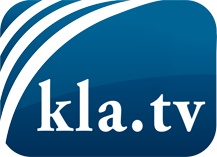 what the media should not keep silent about ...Little heard – by the people, for the people! ...regular News at www.kla.tv/enStay tuned – it’s worth it!Free subscription to our e-mail newsletter here: www.kla.tv/abo-enSecurity advice:Unfortunately countervoices are being censored and suppressed more and more. As long as we don't report according to the ideology and interests of the corporate media, we are constantly at risk, that pretexts will be found to shut down or harm Kla.TV.So join an internet-independent network today! Click here: www.kla.tv/vernetzung&lang=enLicence:    Creative Commons License with Attribution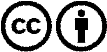 Spreading and reproducing is endorsed if Kla.TV if reference is made to source. No content may be presented out of context.
The use by state-funded institutions is prohibited without written permission from Kla.TV. Infraction will be legally prosecuted.